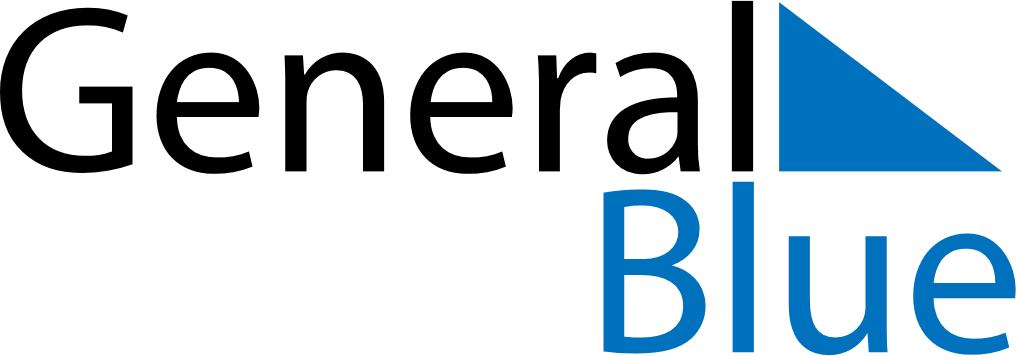 November 2024November 2024November 2024November 2024November 2024November 2024Brandon, Manitoba, CanadaBrandon, Manitoba, CanadaBrandon, Manitoba, CanadaBrandon, Manitoba, CanadaBrandon, Manitoba, CanadaBrandon, Manitoba, CanadaSunday Monday Tuesday Wednesday Thursday Friday Saturday 1 2 Sunrise: 8:29 AM Sunset: 6:17 PM Daylight: 9 hours and 48 minutes. Sunrise: 8:30 AM Sunset: 6:15 PM Daylight: 9 hours and 44 minutes. 3 4 5 6 7 8 9 Sunrise: 7:32 AM Sunset: 5:14 PM Daylight: 9 hours and 41 minutes. Sunrise: 7:34 AM Sunset: 5:12 PM Daylight: 9 hours and 38 minutes. Sunrise: 7:35 AM Sunset: 5:10 PM Daylight: 9 hours and 35 minutes. Sunrise: 7:37 AM Sunset: 5:09 PM Daylight: 9 hours and 31 minutes. Sunrise: 7:39 AM Sunset: 5:07 PM Daylight: 9 hours and 28 minutes. Sunrise: 7:40 AM Sunset: 5:06 PM Daylight: 9 hours and 25 minutes. Sunrise: 7:42 AM Sunset: 5:04 PM Daylight: 9 hours and 22 minutes. 10 11 12 13 14 15 16 Sunrise: 7:44 AM Sunset: 5:03 PM Daylight: 9 hours and 19 minutes. Sunrise: 7:45 AM Sunset: 5:01 PM Daylight: 9 hours and 16 minutes. Sunrise: 7:47 AM Sunset: 5:00 PM Daylight: 9 hours and 13 minutes. Sunrise: 7:48 AM Sunset: 4:59 PM Daylight: 9 hours and 10 minutes. Sunrise: 7:50 AM Sunset: 4:57 PM Daylight: 9 hours and 7 minutes. Sunrise: 7:52 AM Sunset: 4:56 PM Daylight: 9 hours and 4 minutes. Sunrise: 7:53 AM Sunset: 4:55 PM Daylight: 9 hours and 1 minute. 17 18 19 20 21 22 23 Sunrise: 7:55 AM Sunset: 4:54 PM Daylight: 8 hours and 58 minutes. Sunrise: 7:56 AM Sunset: 4:52 PM Daylight: 8 hours and 55 minutes. Sunrise: 7:58 AM Sunset: 4:51 PM Daylight: 8 hours and 53 minutes. Sunrise: 8:00 AM Sunset: 4:50 PM Daylight: 8 hours and 50 minutes. Sunrise: 8:01 AM Sunset: 4:49 PM Daylight: 8 hours and 47 minutes. Sunrise: 8:03 AM Sunset: 4:48 PM Daylight: 8 hours and 45 minutes. Sunrise: 8:04 AM Sunset: 4:47 PM Daylight: 8 hours and 42 minutes. 24 25 26 27 28 29 30 Sunrise: 8:06 AM Sunset: 4:46 PM Daylight: 8 hours and 40 minutes. Sunrise: 8:07 AM Sunset: 4:45 PM Daylight: 8 hours and 38 minutes. Sunrise: 8:09 AM Sunset: 4:45 PM Daylight: 8 hours and 35 minutes. Sunrise: 8:10 AM Sunset: 4:44 PM Daylight: 8 hours and 33 minutes. Sunrise: 8:11 AM Sunset: 4:43 PM Daylight: 8 hours and 31 minutes. Sunrise: 8:13 AM Sunset: 4:42 PM Daylight: 8 hours and 29 minutes. Sunrise: 8:14 AM Sunset: 4:42 PM Daylight: 8 hours and 27 minutes. 